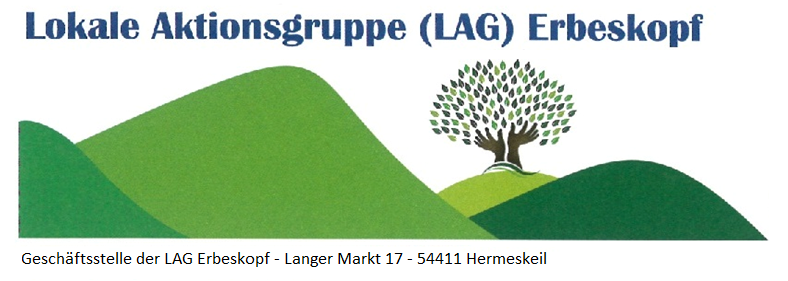 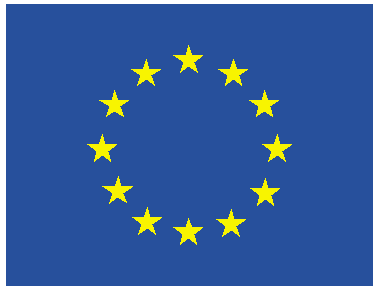 Bewerbung zur Förderung eines „ehrenamtlichen Bürgerprojektes“Nur für Vereine, Interessensgemeinschaften, Arbeitsgruppen – nicht für Kommunen!Angaben zum AntragstellerBeschreibung des BürgerprojektesSonstiges:Folgende Anlagen sind diesem Antrag beigefügt: Fotos  , Skizzen , Pläne  , andere Anlagen Erklärungen des AntragstellersDie antragstellende Person erklärt, dass  mit den Maßnahmen noch nicht begonnen wurde und vor Unterzeichnung der Zielvereinbarung 
     auch nicht begonnen wird  keine finanzielle Unterstützung dieses Bürgerprojektes durch andere Fördermittel erfolgt  sie (Mindestalter 18 Jahre) rechtlich zur Durchführung der Maßnahme berechtigt ist
     (Vereinsvorsitzender, Projektbeauftragter etc.)
  sie weiß, dass bei Vorhaben auf fremdem Grundstück eine schriftliche Genehmigung bzw. eine
     Einverständniserklärung des Eigentümers erforderlich ist  ihr bekannt ist, dass von den Angaben dieses Antrages die Bewertung und Bewilligung abhängt. 
     Unrichtige Angaben können als Subventionsbetrug bestraft werden. Dies gilt auch für die später 
     zur Abrechnung vorzulegenden Unterlagen (Rechnungen, Verträge, Kontoauszüge etc.)  sie weiß, dass es sich hier um eine Bewerbung für eine Förderung handelt und somit kein 
     Anspruch auf Gewährung einer Zuwendung besteht  die beantragte Summe komplett vorfinanziert werden muss und erst nach Abschluss und 
     Abrechnung der Maßnahme eine Erstattung erfolgt
  ihr bekannt ist, dass die maximale Fördersumme 3.000,- € beträgt, alle darüber hinaus gehende
     Kosten sind von der Institution selbst zu tragen  Rechnungen nur anerkannt werden können, wenn diese auf den Projektträger ausgestellt sind
   alle vorstehenden Angaben vollständig und wahrheitsgetreu sindOrt, Datum	Name 		UnterschriftVerein / GruppeAnzahl MitgliederGemeinnützigkeit:Gemeinnützigkeit: Ja NeinAnsprechpartner/in 
FunktionGenaue AnschriftE-MailTelefonMobil:  Name des Projektvorhabens:Beschreibung und Ziele des Projektvorhabens: Konzeptpapier in der AnlageDas Besondere an diesem Projektvorhaben (ggfs. Alleinstellung, Innovation):Geplanter Durchführungszeitraum (Datum) / Dauer der Umsetzung nach Bewilligung:Kosten des Projektvorhabens: Aufstellung der Kosten, auf folgender Basis:bei baulichen Maßnahmen: Kostenschätzung durch einen Architekten oder Vorlageberechtigten.bei Zukauf von Material und Dienstleistungen ist pro Position/Gewerk/Maßnahme ein Angebot zur Plausibilisierung vorzulegen (bei Internetausdrucken bitte Datum und Quelle angeben)Kosten des Projektvorhabens: Aufstellung der Kosten, auf folgender Basis:bei baulichen Maßnahmen: Kostenschätzung durch einen Architekten oder Vorlageberechtigten.bei Zukauf von Material und Dienstleistungen ist pro Position/Gewerk/Maßnahme ein Angebot zur Plausibilisierung vorzulegen (bei Internetausdrucken bitte Datum und Quelle angeben)Kosten des Projektvorhabens: Aufstellung der Kosten, auf folgender Basis:bei baulichen Maßnahmen: Kostenschätzung durch einen Architekten oder Vorlageberechtigten.bei Zukauf von Material und Dienstleistungen ist pro Position/Gewerk/Maßnahme ein Angebot zur Plausibilisierung vorzulegen (bei Internetausdrucken bitte Datum und Quelle angeben)Voraussichtliche Kosten für:Voraussichtliche Kosten für:Betrag (Bruttopreise):                                                                                          Gesamtsumme:                                                                                          Gesamtsumme:Alternativ:   Siehe beiliegende, detaillierte Kostenaufstellung